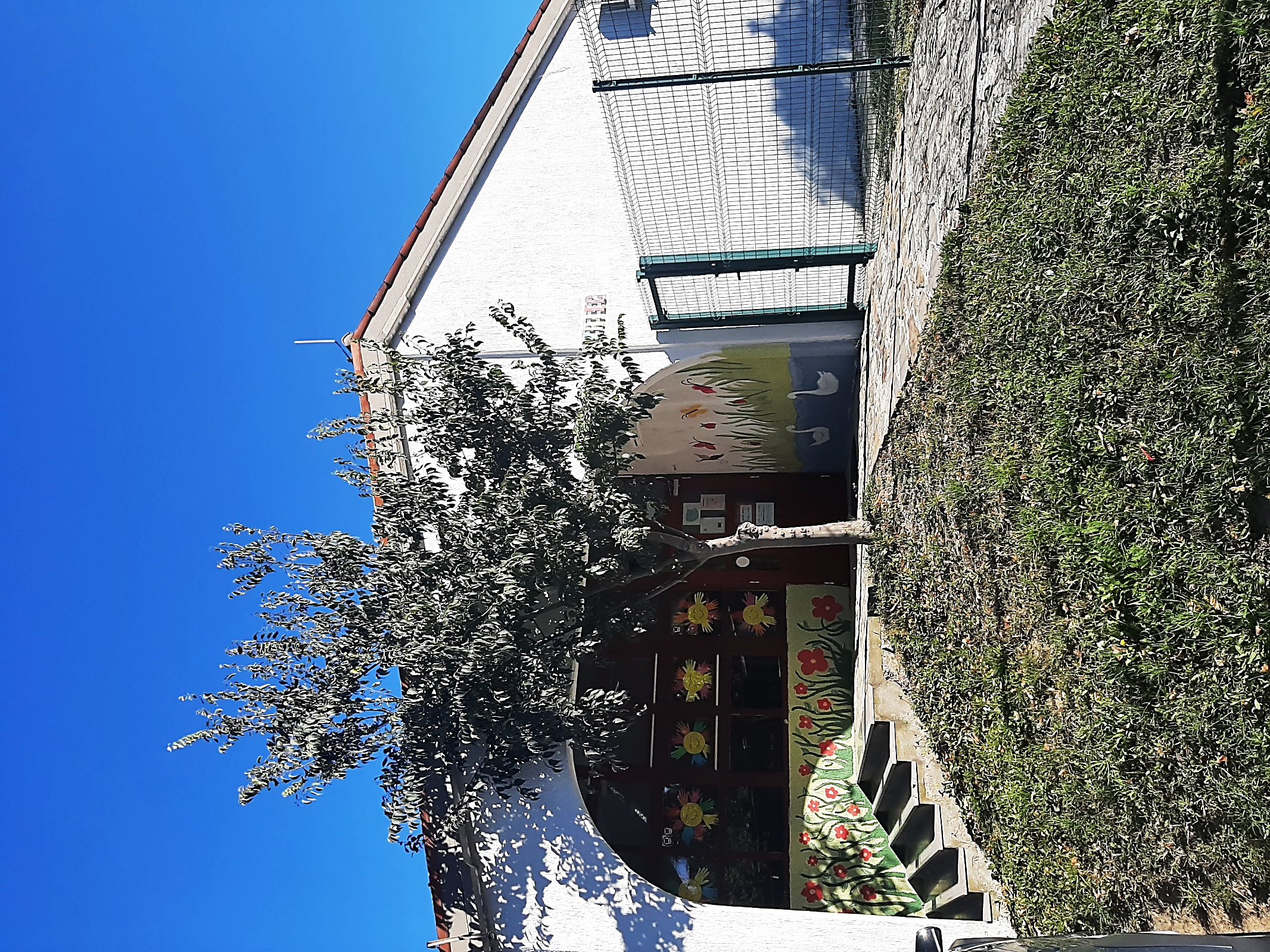 KAZALO1.	VIZIJA, VREDNOTE IN NALOGE VRTCA                    22.	NAČELA IN CILJI PREDŠOLSKE VZGOJE                  22.1.	NAČELA VRTCA                                                      22.2.	CILJI PREDŠOLSKE VZGOJE                                     23.	PRAVICE STARŠEV IN OTROK TER NAČIN ZAGOTAVLJANJA PRAVIC                                                                                                  23.1.	PRAVICE STARŠEV                                               23.2.	PRAVICE OTROK                                                  24.	PREDSTAVITEV IN ORGANIZIRANOST VRTCA            24.1.	PODATKI O VRTCU                                               24.2.	PREDSTAVITEV IN ORGANIZACIJA VRTCA                 24.3.	POSLOVNI ČAS VRTCA                                          24.4.	ORGANI VRTCA                                                    24.5.	VZGOJNI PROGRAM IN OBLIKOVANJE ODDELKOV       25.	VZGOJNO-IZOBRAŽEVALNO DELO                      25.1.	CILJI IN VSEBINA VZGOJNO – IZOBRAŽEVALNEGA       DELA                                                                           25.2.	DNEVNA RUTINA                                                   25.3.	OBOGATITVENE IN DRUGE DEJAVNOSTI V VRTCU        25.4.	DODATNE DEJAVNOSTI V VRTCU                             26.	VPIS V VRTEC                                         26.1.	VPIS V VRTEC                                                      26.2.	SPREJEM V VRTEC                                                              26.3.	IZPIS IZ VRTCA                                                     27.	STARŠI                                               27.1.	PRAVICE STARŠEV                                               27.2.	SODELOVANJE S STARŠI                                       27.3.	OBVEZNOSTI STARŠEV                                                      28.	PREHRANA V VRTCU                                                                 29.	ZA DOBRO POČUTJE IN VARNOST OTROK               2VIZIJA, VREDNOTE IN NALOGE VRTCAVstop v vrtec je pomembna prelomnica za vsakega otroka in starša. Prinaša veliko vznemirjenja, novih priložnosti, spoznanj, spontane igre ter načrtovane dejavnosti.Prehod iz poznanega in varnega družinskega okolja je za otroka in starše nova izkušnja, ki bogati njegovo in družinsko življenje.V skrbi za posameznega otroka odkrivamo njegove individualne razlike in posebnosti. V vsakem skušamo najti in razvijati vse spretnosti in sposobnosti, ki jih nosi v sebi. Z občutkom postavljamo pravila in meje, v okviru katerih se otrok počuti varnega in sprejetega.Navajamo ga k samostojnosti, pri tem pa pričakujemo tudi sodelovanje staršev, saj lahko le s skupnimi močmi uresničujemo cilj – optimalni razvoj otroka. Ponosni smo, da lahko vsakodnevno gradimo mostove zaupanja med starši, otroki in vrtcem. Želimo si, da gremo skupaj z roko v roki skozi zelo pomembno obdobje otrokovega življenja.Vizija:»Otrokom želimo skozi igro, s toplo besedo, dobrimi medsebojnimi odnosi zagotoviti varno in spodbudno učno okolje, razvijati ustvarjalnost ter jih z majhnimi koraki popeljati na pot samostojnosti in odgovornosti.«Vrednote:zaupanje,spoštovanje,razumevanje,strpnost.Temeljne naloge vrtca so:pomoč staršem pri celoviti skrbi za otroke, izboljšanje kvalitete življenja družin in otrok terustvarjanje pogojev za razvoj otrokovih telesnih in duševnih sposobnosti.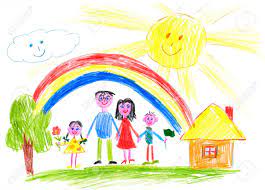 NAČELA IN CILJI PREDŠOLSKE VZGOJENAČELA VRTCAPredšolska vzgoja v vrtcih je sestavni del sistema vzgoje in izobraževanja in poteka po načelih: demokratičnosti, pluralizma, avtonomnosti, strokovnosti in odgovornosti zaposlenih, enakih možnosti za otroke in starše, upoštevaje različnosti med otroki, pravice do izbire in drugačnosti in ohranjanja ravnotežja med raznimi vidiki otrokovega telesnega in duševnega razvoja.CILJI PREDŠOLSKE VZGOJECilji predšolske vzgoje v vrtcih so: razvijanje sposobnosti razumevanja in sprejemanja sebe in drugih, razvijanje sposobnosti za dogovarjanje, upoštevanje različnosti in sodelovanje v skupinah, razvijanje sposobnosti prepoznavanja čustev in spodbujanje čustvenega doživljanja in izražanja, negovanje radovednosti, raziskovalnega duha, domišljije in intuicije ter razvijanje neodvisnega mišljenja, spodbujanje jezikovnega razvoja za učinkovito in ustvarjalno uporabo govora, kasneje pa tudi branja in pisanja, spodbujanje doživljanja umetniških del in umetniškega izražanja, posredovanje znanj z različnih področij znanosti in iz vsakodnevnega življenja, spodbujanje telesnega in gibalnega razvoja in razvijanje samostojnosti pri higienskih navadah in pri skrbi za zdravje.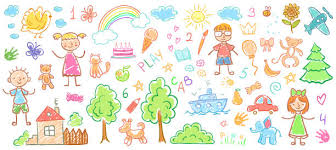 PRAVICE STARŠEV IN OTROK TER NAČIN ZAGOTAVLJANJA PRAVIC Pravice otrok izhajajo iz Konvencije o otrokovih pravicah. Ta izhaja iz otrokovih potreb in utemeljuje posebno skrb za otroka. Poudarja koristi otroka in izraža prepričanje, da otrok potrebuje za svoj razvoj ustrezno kakovostno okolje. Otrokove pravice zastopajo njihovi starši oziroma zakoniti zastopniki.PRAVICE STARŠEVStarši imajo pravico, da:spoznavajo program javnih vrtcev,sodelujejo pri dopolnjevanju programa,postopno uvajajo otroka v vrtec, tako da so skupaj z njim v skupini,so obveščeni o življenju in delu vrtca,je njihova in otrokova zasebnost zaščitena s poudarkom na varstvu osebnih podatkov.PRAVICE OTROKPravice otrok so:možnost za optimalni razvoj ne glede na spol, socialno in kulturno poreklo, veroizpoved, narodno pripadnost, telesno in duševno konstitucijo, spoštovanje osebnega dostojanstva in integritete, pravica do varnega in razumevajočega okolja, enake možnosti z upoštevanjem razlik in pravic do izbire in drugačnosti (vzgoja za strpnost, solidarnost in odgovornost, postopno razvijanje kritičnega duha, osebnih odločitev in avtonomne presoje).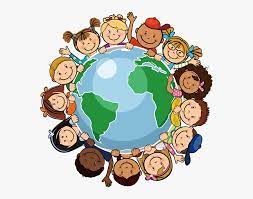 PREDSTAVITEV IN ORGANIZIRANOST VRTCA PODATKI O VRTCUNaslov: Vrtec pri Osnovni šoli Ivana Babiča – Jagra Marezige             Marezige 33 A             6273 MAREZIGEPREDSTAVITEV IN ORGANIZACIJA VRTCAVrtec Marezige deluje kot enota pri Osnovni šoli Ivana Babiča – Jagra Marezige. S svojo vzgojno dejavnostjo uresničuje in zagotavljata potrebe po vzgoji in varstvu predšolskih otrok na območju Krajevnih skupnosti: Marezige, Boršt, Vanganel.Ustanovitelj vrtca je Mestna občina Koper. Vrtec upravljata ravnatelj šole in svet zavoda.POSLOVNI ČAS VRTCAVrtec je odprt vsak delovnik od 6.30 do 16.30. Vrtec je zaprt ob sobotah, nedeljah in državnih praznikih, ki so tudi dela prosti dnevi v Republiki Sloveniji.Vrtec si pridržuje pravico, da združuje otroke na začetku in na koncu poslovalnega časa ter ob pojavu izjemnih okoliščin. Vrtec v poletnih mesecih in v času šolskih počitnic združuje otroke glede na varstvene in organizacijske potrebe.Koledar dela vrtca, prostih dni in počitnic je oblikovan na podlagi šolskega koledarja.V primeru, da se med poletnimi počitnicami v vrtcu izvajajo vzdrževalna dela, je vrtec zaprt, varstvo pa je organizirano v Vrtcu Koper.ORGANI VRTCAOrgani vrtca so: svet zavoda inravnatelj.Svet zavoda ima štiriletni mandat, sestavlja ga 11 članov (trije predstavniki ustanovitelja, pet predstavnikov delavcev ter trije predstavniki staršev, od tega eden iz vrtcev).Pristojnosti sveta zavoda (48. člen ZOFVI):imenuje in razrešuje ravnatelja,sprejema program razvoja šole oz. vrtca,sprejema letni delovni načrt šole in vrtca in poročilo o njegovi izvršitvi,odloča o uvedbi nadstandardnih in drugih programov,obravnava poročila o vzgojni in izobraževalni problematiki,odloča o pritožbah v zvezi s statusom učenca kot drugostopenjski organ,odloča o pritožbah v zvezi s pravicami, obveznostmi in odgovornostmi delavcev iz delovnega razmerja,obravnava zadeve, ki mu jih predloži vzgojiteljski in učiteljski zbor, sindikat zaposlenih, skupnost učencev,opravlja druge naloge, določene z zakonom in aktom o ustanovitvi in pravili ter drugimi akti šole.Ravnatelj je pedagoški in poslovodni organ vrtca. Opravlja naslednje naloge:organizira, načrtuje in vodi delo vrtca,pripravlja program razvoja vrtca,pripravlja predlog letnega delovnega načrta in je odgovoren za njegovo izvedbo,je odgovoren za uresničevanje pravic otrok,vodi delo vzgojiteljskega zbora,oblikuje predlog nadstandardnih programov,spodbuja strokovno izobraževanje in izpopolnjevanje strokovnih delavcev,organizira mentorstvo za pripravnike,prisostvuje pri vzgojno-izobraževalnem delu vzgojiteljev, spremlja njihovo delo in jim svetuje,predlaga napredovanje strokovnih delavcev v nazive,odloča o napredovanju delavcev v plačilne razrede,spremlja delo svetovalne službe,skrbi za sodelovanje zavoda s starši (roditeljski sestanki, govorilne ure in druge oblike sodelovanja),obvešča starše o delu vrtca,zagotavlja izvrševanje odločb državnih organov,zastopa in predstavlja vrtec in je odgovoren za zakonitost dela, določa sistemizacijo delovnih mest,odloča o sklepanju delovnih razmerij in o disciplinski odgovornosti delavcev inopravlja druge naloge v skladu z zakoni in drugimi predpisi. Pomočnik ravnatelja pomaga ravnatelju pri opravljanju poslovodnih in pedagoških nalog. Opravlja naloge, za katere ga pisno pooblasti ravnatelj in nadomešča ravnatelja v njegovi odsotnosti.Strokovni organi vrtca so: vzgojiteljski zbor – načrtuje in spremlja vzgojno delo ter skrbi za poklicno rast zaposlenih strokovni aktivi vrtca – načrtuje dejavnosti v posamezni enoti. Vzgojiteljski zbor sestavljajo strokovni delavci vrtca. Naloge vzgojiteljskega zbora so:obravnava in odloča o strokovnih vprašanjih, povezanih z vzgojno-izobraževalnim delom, daje mnenje o letnem delovnem načrtu, predlaga uvedbo nadstandardnih in drugih programov ter dejavnosti, odloča o posodobitvah programov vzgoje in izobraževanja in njihovi izvedbi v skladu s predpisi, daje mnenje o predlogu za imenovanje ravnatelja, daje pobude za napredovanje strokovnih delavcev in mnenje o predlogih ravnatelja teropravlja druge naloge v skladu z zakonom.Sklicujeta in vodita ga ravnatelj in pomočnica ravnatelja. Strokovne aktive v vrtcu sestavljajo vzgojitelji in pomočniki vzgojiteljev. Strokovni aktivi opravljajo naslednje naloge:obravnavajo vzgojno delo,dajejo vzgojiteljskemu zboru predloge za izboljšanje vzgojnega dela,obravnavajo pripombe staršev ter opravljajo druge strokovne naloge, določene v letnem načrtu. Svet staršev se oblikuje za organizirano uresničevanje interesa staršev. Sestavljen je tako, da ima v njem vsak oddelek po enega predstavnika, ki ga starši izvolijo na prvem roditeljskem sestanku oddelka. Predstavniki staršev vrtčevskih otrok se sestajajo skupaj s predstavniki staršev šolskih otrok. V skladu z ZOFVI (66. člen) ima svet staršev naslednje naloge:predlaga nadstandardne programe,daje soglasje k predlogu ravnatelja o nadstandardnih storitvah,sodeluje pri nastajanju predloga programa razvoja vrtca oziroma šole, vzgojnega načrta, pri pravilih šolskega reda ter da mnenje o letnem delovnem načrtu,daje mnenje o kandidatih, ki izpolnjujejo pogoje za ravnatelja,razpravlja o poročilih ravnatelja o vzgojno-izobraževalni problematiki,obravnava pritožbe staršev v zvezi z vzgojno-izobraževalnim delom,voli predstavnike v svet šole in druge organe šole,lahko sprejme svoj program dela sodelovanja s šolo, zlasti glede vključevanja v lokalno okolje,samostojno ali v sodelovanju z delavci šole lahko ustanavlja oziroma oblikuje delovne skupine za posamezna področja vzgojno izobraževalnega dela in projekte,oblikuje in daje mnenje v postopku imenovanja ravnatelja,opravlja druge naloge v skladu z zakonom in drugimi predpisi.VZGOJNI PROGRAM IN OBLIKOVANJE ODDELKOVVzgojni programi so oblikovani po času trajanja. Glede na potrebe staršev izvaja vrtec: dnevni program – traja od 6 do 9 ur in načeloma vključuje malico, kosilo in popoldansko malico,poldnevni program – traja od 4 do 6 ur in vključuje dva obroka prehrane. Pri dnevnem programu otrok ne sme biti v vrtcu več kot 9 ur dnevno, pri poldnevnem programu pa ne sme biti v vrtcu več kot 6 ur dnevno. Poldnevni program vrtec izvaja v času od 7.30 ure do 13.30 ure. Oddelki so oblikovani v skladu s predpisanimi normativi in standardi, vendar tako, da omogočajo vključitev čim večjega števila otrok v vrtec. Otroci so glede na starost razporejeni v:  oddelke prvega starostnega obdobja (otroci v starosti od 11 mesecev do 3 let),  oddelke drugega starostnega obdobja (otroci v starosti od 3. leta do vstopa v šolo). kombinirane oddelke (otroci iz prvega in drugega starostnega obdobja). Vrtec lahko, zaradi sprememb v številu vključenih otrok oziroma drugih sprememb, ki zahtevajo reorganizacijo oddelkov, otroke tudi med šolskim letom premešča med oddelki.  V oddelku delata vzgojitelj in vzgojitelj pomočnik vzgojitelja. V oddelku prvega starostnega obdobja sta oba istočasno prisotna vsaj šest ur dnevno, v oddelku drugega starostnega obdobja pa vsaj štiri ure dnevno. V kombiniranem oddelku, kjer so trije otroci prvega starostnega obdobja, sta oba sočasno prisotna vsaj štiri ure dnevno, če pa so v oddelku štirje otroci prvega starostnega obdobja ali več pa vsaj pet ur dnevno. Zaradi organizacije dela se lahko ob odsotnostih strokovnih delavcev spremeni urnik dela strokovnih delavcev.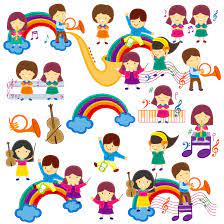 VZGOJNO-IZOBRAŽEVALNO DELOCILJI IN VSEBINA VZGOJNO – IZOBRAŽEVALNEGA DELAStrokovni delavci pri načrtovanju vzgojnega dela izhajajo iz otrokove razvojne stopnje, njegovih potreb in interesa. Poudarek je na učenju z igro in z lastno aktivnostjo. Delo načrtujejo ciljno, v skladu s Kurikulum za vrtce, letnim delovnim načrtom vrtca in oddelka. Vzgojno delo vključuje dejavnosti iz vseh šestih področij Kurikula za vrtce (gibanje, jezik, matematika, umetnost, družba in narava), ki se med seboj prepletajo in so povezane z letnimi časi, praznovanji in posebnimi priložnostmi. Večina vzgojnega dela poteka skupinsko, vendar strokovni delavci svoje delo sproti prilagajajo potrebam posameznih otrok ter ga tako tudi individualizirajo.DNEVNA RUTINADnevna rutina v vrtcu je oblikovana glede na razvojne potrebe otroka. Potek dejavnosti je okviren in se sproti prilagaja posebnim dogodkom in razpoloženju otrok ter tako zagotavlja dovolj časa za umirjene prehode med dejavnostmi. Elementi dnevne rutineOBOGATITVENE IN DRUGE DEJAVNOSTI V VRTCUV okviru vzgojno-izobraževalnega dela potekajo različne obogatitvene dejavnosti in projekti, s katerimi popestrimo vsakodnevno dogajanje. Strokovni delavci načrtujejo obogatitvene dejavnosti glede na starost otrok, posebne priložnosti in letni čas. V obogatitvene dejavnosti sodijo: obiski, ogledi, lutkovne in gledališke predstave, športni program Mali sonček, knjižni nahrbtnik, praznovanja ob rojstnih dnevnih otrok ter obeležitev praznikov, sodelovanje na natečajih in prireditvah ter sodelovanje v različnih projektih. Pri izvajanju vzgojno-izobraževalnega dela sodeluje vrtec s krajevnimi skupnostmi in drugimi zunanji institucijami (npr. policisti, gasilska društva, zdravstveni delavci). Vrtec sodeluje tudi s srednjimi šolami s programom vzgojitelj predšolskih otrok, s Pedagoško fakulteto Koper in Ljudsko univerzo Koper, saj nudijo možnost opravljanja praktičnega usposabljanja v vrtcu dijakom in študentom.Plavalni tečaj Namenjen je otrokom, ki bodo v naslednjem šolskem letu pričeli obiskovati osnovno šolo. Plavalni tečaj poteka v dopoldanskem času. Otroci so vključeni na osnovni soglasja staršev. DODATNE DEJAVNOSTI V VRTCUDodatne dejavnosti se glede na ponudbo zunanjih izvajalcev in interes staršev izvajajo po 16.00 uri in so za starše plačljive.VPIS V VRTECVPIS V VRTECV vrtec vključujemo otroke od dopolnjenega enajstega meseca starosti dalje do vstopa v osnovno šolo.Otroke vpisujemo in sprejemamo na podlagi prijav skozi vse leto, če je v vrtcu dovolj prostih mest.Za vpis je potrebno oddati »Vlogo za sprejem otroka v vrtec« na upravi vrtca/šole.Za vključitev otroka v vrtec z novim šolskim letom (1. septembrom), morajo starši oddati vlogo najkasneje do 28. februarja tekočega leta.SPREJEM V VRTECO sprejemu otrok odloča Komisija za sprejem otrok v skladu s pravilnikom o sprejemu otrok. Starši pred vstopom otroka v vrtec podpišejo z vrtcem pogodbo, ki jo morajo spoštovati. Pred vstopom v vrtec mora otrok opraviti zdravniški pregled in prinesti v vrtec »Zdravniško potrdilo« o zdravstvenem stanju otroka, ki ga izda otrokov osebni zdravnik.IZPIS IZ VRTCAStarši lahko izpišejo otroka iz vrtca na obrazcu »Izpisnica«, ki ga dobijo na upravi vrtca/šole. Oddati ga morajo najmanj 15 dni pred nameravanim izpisom. O izpisu otoka odloči ravnatelj s sklepom v roku 15 dni po oddaji izpolnjenega obrazca.STARŠIPRAVICE STARŠEVStarši imajo pravico, da: spoznavajo program javnih vrtcev, sodelujejo pri dopolnjevanju programa, postopno uvajajo otroka v vrtec, tako da so skupaj z njim v skupini, so obveščeni o življenju in delu vrtca, je njihova in otrokova zasebnost zaščitena s poudarkom na varstvu osebnih podatkov.SODELOVANJE S STARŠISodelovanje s starši poteka preko celega šolskega leta na več načinov: obveščanje staršev o delu v skupini in vrtcu (tedenska predstavitev dejavnosti oddelka na oglasni deski pred igralnico, plakati na razne zanimive teme, obveščanje staršev z dopisi in obvestili na oglasni deski vrtca oz. z obvestili za posamezne otroke), sprotno izmenjevanje informacij o otroku (ob prihodu v vrtec in odhodu iz vrtca), prinašanje raznega materiala v vrtec (plastični zamaški, material za vzgojno delo, odpadni material, papir, nevarni odpadki), pogovorne ure (potekajo enkrat mesečno za vsako skupino in dodatno po potrebi), roditeljski sestanki (roditeljski sestanek za starše otrok novincev, uvodni sestanek v septembru in zaključni roditeljski sestanek v maju), predavanja za starše, zaključno srečanje.OBVEZNOSTI STARŠEVS podpisom pogodbe o sprejemu otroka v vrtec, se starši obvežejo da bodo spoštovali dogovore v zvezi s plačevanjem oskrbnine in z vrtčevskimi pravili. V skladu z zakonom so starši dolžni poravnati račun v zakonskem roku. Če starši po treh prejetih opominih ne plačajo dolga, mora šola dolg izterjati po sodni poti. Rok za reklamacijo računa je 8 dni od prejetja računa.Višina plačila vrtca se ugotavlja glede na povprečni mesečni dohodek na osebo in se določi v odstotku od cene programa za vrtec in na podlagi uvrstitve v dohodkovni razred.Višina plačila se z odločbo določi kot odstotek, ki ga plačajo starši od cene programa, v katerega je otrok vključen. Starši z najnižjimi dohodki ste plačila oproščeni, starši z najvišjimi dohodki pa plačajo 77 % cene programa.   Ceno programa vrtca določi občina. Izračunana je na podlagi višine stroškov dela zaposlenih v vrtcu, stroškov materiala in storitev, potrebnih za izvajanje programa in stroškov živil za otroke.   Staršem, ki ne uveljavljajo znižanega plačila vrtca (in so zavezanci za dohodnino v Republiki Sloveniji), vrtec izstavi račun v višini najvišjega dohodkovnega razreda po lestvici (77 %).Starši, ki niso zavezanci za dohodnino v Republiki Sloveniji, plačujejo polno ceno programa, v katerega je vključen otrok.Rejenci so v celoti oproščeni plačila vrtca, ceno programa, v katerega je vključen otrok, krije občina, v kateri ima rejenec stalno prebivališče. Prvo vlogo za oprostitev plačila vrtca za rejenca odda rejnik.Plačilo staršev za vrtec se določi v skladu z zakonom, ki ureja uveljavljanje pravic iz javnih sredstev.Starši, ki imajo v vrtec hkrati vključena dva otroka, so plačila za mlajšega otroka oproščeni. Starši so oproščeni plačila za vrtec tudi za tretjega in vsakega nadaljnjega otroka iz iste družine, ne glede na to, ali je v vrtec vključen hkrati s svojim sorojencem.Plačilo staršev za vrtec v višini znižanega plačila vrtcem zagotavlja državni proračun.Center za socialno delo lahko v izjemnih primerih, kjer bi plačilo programa vrtca ogrozilo socialno varnost oseb ali iz drugih pomembnih razlogov, določi nižje plačilo za vrtec. Pri tem morajo biti posebej opredeljeni razlogi za neugoden socialni in materialni položaj osebe, na katere oseba ne more vplivati, jih pa je ob strokovni pomoči centra za socialno delo pripravljena začeti odpravljati, v dogovorjenem roku in na dogovorjen način.Starši lahko koristijo enkratno neprekinjeno enomesečno odsotnost otroka v koledarskem letu (21 delovnih dni) ter pri tem plačajo 50% mesečnega prispevka za program, v katerega je otrok vključen. Ob enkratni neprekinjeni najmanj trimesečni odsotnosti otroka v koledarskem letu zaradi bolezni ali poškodbe plačajo starši 50% mesečnega prispevka za program, v katerega je otrok vključen. Vse spremembe osebnih podatkov morajo starši v pisni obliki posredovati v tajništvo šole.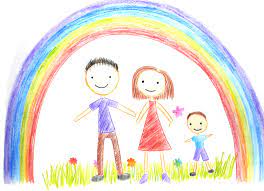 PREHRANA V VRTCUSkrb za zdravo prehrano je v predšolskem obdobju zelo pomembno, saj je to obdobje intenzivnega razvoja. Ob nudenju uravnotežene in pestre prehrane otroku privzgajamo ustrezne prehranjevalne navade.S pestro ponudbo sezonske hrane pomembno prispevamo h kvaliteti uravnotežene in zdrave prehrane. Z njeno raznolikostjo se otrok navaja na različne nove okuse.V času bivanja v vrtcu otroku nudimo zadostno količino pijač, predvsem čaja in vode.Prizadevamo si, da postane zdrava prehrana del vsakdanjika vseh nas in naših otrok. Dobre navade in znanje o prehrani bodo dragocena popotnica k zdravemu načinu življenja.Medicinsko indicirane dieteV vrtcu pripravljamo tudi dietne obroke v skladu s priporočili za izvajanje medicinsko indiciranih diet v okviru šolske prehrane, ki jih je pripravilo Združenje za pediatrijo Slovenske zdravniške zbornice je v dogovoru z Razširjenim strokovnim kolegijem za pediatrijo.Po veljavni medicinski doktrini potrdilo za dietno prehrano izda izbrani zdravnik na primarni ravni ali specialist pediater. Zdravnik splošne medicine lahko izda potrdilo za obdobje največ pol leta, ki velja za čas do pridobitve potrdila zdravnika specialista.Potrdilo se izda ob začetku diete in ob ukinitvi.Starše naprošamo, da si obrazec, ki ga potrebujejo (prijava diete/ukinitev diete) natisnejo ter odnesejo k izbranemu zdravniku, ki ga bo ustrezno izpolnil, nato pa izpolnjeno potrdilo dostavijo organizatorju prehrane.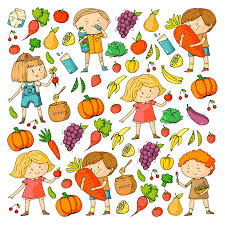 ZA DOBRO POČUTJE IN VARNOST OTROKOtroka starši spremljajo v vrtec osebno oziroma ga spremlja od staršev pooblaščena polnoletna oseba oziroma oseba starejša od 10 let, če to dovolijo starši (Zakon o varnosti cestnega prometa, 91. člen). Starši otroka v vrtcu pustijo ali prevzamejo le v prisotnosti strokovnega delavca vrtca in ga ne smejo puščati samega v garderobi ali pred vrtcem. Otroci naj bi prišli v vrtec do 8.30 ure. Dobro je, da starši poznejši prihod otroka napovejo. V okviru poslovnega časa je lahko otrok v vrtcu prisoten največ 9 ur dnevno. V primeru, da starši ne morejo priti pravočasno po otroka, to sporočijo. Starši o otrokovi odsotnosti obvestijo vrtec do 8.00 ure. V vrtec ni dovoljeno prinašati predmetov, ki bi lahko ogrozili varnost in zdravje otrok (žvečilni gumi, ogrlice…). Otrok lahko, v dogovoru s strokovnimi delavci, v skupino prinaša svoje igrače, vendar vrtec ne more sprejeti odgovornosti za poškodovanje ali izgubo le-teh. V primeru, da otroci v vrtec prinesejo hrano, morajo imeti vsa živila ustrezno deklaracijo proizvajalca. Otrok naj ima v vrtcu rezervno obleko, prilagojeno letnemu času, in copate, ki ne drsijo. Starši so dolžni vrtcu posredovati podatke o tem, kje so dosegljivi v primeru nujnih sporočil (telefonska številka) in vse morebitne spremembe. Kdaj otrok sme/ne sme v vrtec?Starši lahko v vrtec pripeljejo le zdravega otroka, saj se bolan otrok slabo počuti, obenem pa ogroža zdravje drugih otrok. Če slabo počutje nastopi med bivanjem v vrtcu, vrtec starše o tem obvesti, le-ti pa so dolžni priti čim prej po otroka. Starši morajo strokovni delavki otrokove skupine seznaniti z morebitnimi zdravstvenimi posebnostmi otroka. Starši so dolžni v vrtec sporočiti, če  otrok zboli za nalezljivo boleznijo. V vrtcu otrokom ne dajemo nobenih zdravil, razen z zdravnikovimi pisnimi navodili. Otrok naj ostane doma oziroma ga strokovni delavci ne smejo sprejeti v vrtec, če: ima povišano telesno temperaturo, je nenavadno utrujen in težko diha, je imel v zadnjih 24 urah drisko oziroma je odvajal tekoče blato več kot dvakrat na dan, je v zadnjih 24 urah več kot dvakrat bruhal, ima garje ali impetigo, ima izpuščaje in obstaja sum na otroško nalezljivo bolezen, ima otrok vnetje očesne veznice (ima gnojen izcedek iz oči), ima uši. Otrok lahko pride ponovno v vrtec, ko je zdrav in vsaj dva dni nima več vročine, vsaj en dan ne bruha in vsaj en dan nima driske.VSE, KAR MORAM VEDETI, SEM SE NAUČIL V VRTCUVse kar moram vedeti o tem, kako je treba živeti, kaj je treba početi in kakšen moraš biti, sem se naučil že v vrtcu. Modrost me ni čakala na vrhu planine po dolgotrajnem vzponu šolanja, ampak v peskovniku na otroškem igrišču. Tam sem se naučil tole:VSE DELI Z DRUGIMI.IGRAJ POŠTENO. NE TEPI LJUDI.VSAKO STVAR VRNI TJA, KJER SI JO NAŠEL.POSPRAVI ZA SEBOJ. NE JEMLJI STVARI, KI NISO TVOJE. OPRAVIČI SE, KADAR KOGA PRIZADENEŠ.PREDEN ZAČNEŠ JESTI, SI UMIJ ROKE...ŽIVI URAVNOTEŽENO ŽIVLJENJE - VSAK DAN SE MALO UČI, MALO MISLI,
MALO RIŠI, MALO SLIKAJ, MALO POJ, MALO PLEŠI, MALO SE IGRAJ IN MALO DELAJ.
VSAKO POPOLDNE MALCE ZADREMAJ.KADAR GREŠ V SVET, PAZI NA PROMET, PRIMI SE KOGA ZA ROKO IN DRŽITA SE SKUPAJ.POZOREN BODI NA ČUDEŽNE DOGODKE. SPOMNI SE SEMEN V LONČKU: KORENINE POŽENEJO NAVZDOL, RASTLINA PA NAVZGOR IN NIHČE PRAVZAPRAV NE VE, KAKO IN ZAKAJ, VENDAR SMO VSI TAKŠNI.… in potem ne pozabite pravljice o Janku in Metki in prve besede, ki ste se jo naučili – najvažnejše izmed vseh besed – poglej.Robert Fulghum      Ravnateljica:      Ravnateljica:Eneja Rožanec      Pomočnica ravnateljice:      Pomočnica ravnateljice:Romina RadošTajnica VIZ: Tajnica VIZ: Tanja Miklavec, Milena PicigaRačunovodja:Računovodja:Simona Prelovšek, MAR-NI d.o.o. Telefon:ravnateljica05 663 72 52tajništvo05 663 72 50računovodja051 346 674fax05 663 72 51svetovalna delavka041 784 608kuhinja05 663 72 55vrtec05 663 72 56e-mail:info@osmarezige.siTransakcijski račun: 01250-6030656604Davčna številka: 34559477e-mail:info@osmarezige.siTransakcijski račun: 01250-6030656604Davčna številka: 34559477e-mail:info@osmarezige.siTransakcijski račun: 01250-6030656604Davčna številka: 34559477VRTEC MAREZIGESkupina: METULJČKISkupina: PIKAPOLONICEPODROČJECILJIGibanjeomogočanje in spodbujanje gibalne dejavnosti otrok, doživljanje ugodja v gibanjuzavedanje lastnega telesa, spoznavanje lastnih gibalnih sposobnosti in njihovo razvijanjeusvajanje osnovnih gibalnih konceptov in postopno spoznavanje ter usvajanje osnovnih prvin športnih zvrstispoznavanje pomena sodelovanja in spoštovanja različnostiJezikzavedanje obstoja lastnega in drugih jezikov ter kulturposlušanje, razumevanje in doživljanje jezikaspoznavanje temeljnih literarnih del za otrokerazvijanje neverbalnih komunikacijskih spretnostispodbujanje jezikovne zmožnosti in spoznavanje simbolov pisnega jezikadoživljanje slovenskega jezika kot državnega jezikaUmetnostdoživljanje, spoznavanje in uživanje v umetnosti, spoznavanje umetnostnih zvrsti razvijanje estetskega zaznavanja ter izražanjarazvijanje ustvarjalnosti in specifičnih umetniških sposobnostiDružbaspoznavanje samega sebe in drugih ljudi, ožjega in širšega družbenega okoljaoblikovanje osnovnih življenjskih navad in spoznavanje razlik med življenjskimi navadami naše in drugih kultur ter med različnimi družbenimi skupinamispoznavanje, da se ljudje, družba v času spreminjajoseznanjanje z varnim in zdravim načinom življenjaNaravadoživljanje in spoznavanje žive in nežive narave ter razvijanje spoštljivega in odgovornega odnosa naravespoznavanje svojega telesa, življenjskega cikla spoznavanje snovi, prostora, časa, zvoka in svetlobespoznavanje tehničnih predmetov, razvijanje spretnosti na področju tehnike in tehnologijeMatematikaseznanjanje z matematiko v vsakdanjem življenjurazvijanje matematičnega izražanja, mišljenja in spretnostidoživljanje matematike kot prijetne izkušnjeOD 6.30 DO 8.30ZBIRANJE OTROKOb prihodu v vrtec se z otrokom v garderobi pripravite za vstop v igralnico. Otroka oddate strokovnemu delavcu v igralnici in po potrebi posredujete pomembna sporočila za tisti dan. Vaš otrok lahko nadaljuje jutranji počitek v naročju strokovnega delavca, izbere igro po svoji želji ali se vključi v igro sovrstnikov.OD 8.30 DO 9.30OSEBNA HIGIENA IN MALICAIz šolske kuhinje nam pripeljejo malico. Strokovni delavci otroke navajajo na samostojnost pri hranjenju in jih spodbujajo, da poskusijo nove jedi, ki jih morda še ne poznajo. V času pred zajtrkom in po zajtrku je velik poudarek na oblikovanju higienskih in prehranjevalnih navad.OD 9.30 DO 11.40DEJAVNOSTI V IGRALNICI IN NA PROSTEMStrokovni delavci, ki načrtujejo aktivnosti in učno okolje otrok v skupini, pripravijo ustrezna didaktična sredstva ter materiale, ki jih otroci lahko tisti dan izberejo. V tem času se otroci igrajo, raziskujejo in ustvarjajo v igralnici, na hodniku, na igrišču, na sprehodu. V času do kosila jim strokovni delavci ponudijo sadni ali zelenjavni prigrizek.OD 11.40 DO 13.00OSEBNA HIGIENA IN KOSILOV vrtcu zadiši po dobrem kosilu. Strokovni delavci otroke navajajo na samostojnost pri hranjenju in jih spodbujajo, da poskusijo nove jedi, ki jih morda še ne poznajo. V času pred kosilom in po kosilu je velik poudarek na oblikovanju higienskih in prehranjevalnih navad.OD 13.00 DO 15.00POČITEK IN UMIRJENE DEJAVNOSTITo je čas, ki je namenjen počitku, po potrebi tudi spanju. Otrokom, ki spanja ne potrebujejo, strokovni delavci, po krajšem počitku, ponudijo mirne dejavnosti in aktivnosti.OD 15.00 DO 16.30PROSTA IGRA IN ODHOD DOMOVPo počitku je čas za osebno higieno otrok in popoldansko malico. Otroci se prosto igrajo in vključujejo v igro s sovrstniki. Vašega otroka prevzamete v vrtcu pri strokovnem delavcu. Ob prevzemu otroka vam strokovni delavci po potrebi posredujejo pomembna sporočila za tisti dan. Vi in vaš otrok se v garderobi pripravita za odhod domov.DEJAVNOSTCILJIPrehrana(malica, kosilo, popoldanska malica)navajanje otroka na zdrav način prehranjevanja,spodbujanje k uživanju različne hrane ter zadostne količine tekočine,navajanje na uporabo vljudnostnih izrazov,spodbujanje k primernemu vedenju in pravilni drži,spodbujanje samostojnosti pri prehranjevanju,navajanje na uporabo jedilnega pribora in prtičkaUrejanje in pospravljanje prostora(pospravljanje igrač,urejanje garderobe, igralnice, igrišča in drugih prostorov)spodbujanje urejenosti, redoljubnostispodbujanje doslednosti otrok pri pospravljanju igrač in didaktičnih pripomočkovnavajanje otrok na preoblačenje v garderobi in spodbujanje k urejenosti garderobe (zlaganje oblačil in obutve na svoj znak, poličko)Prehajanje med dejavnostmi (jutranji krog, izbor dejavnosti, prehod v garderobo)spodbujanje k umirjenemu zbiranju,navajanje na jedrnatost in primerno glasnost pri pripovedovanju v jutranjem krogu,spodbujanje k čim večji samostojnosti Počitek(priprava na počitek, skrb za nespeče otroke, prebujanje)seznanjanje otrok s pomenom počitka,spodbujanje k samostojnosti pri slačenju in oblačenju,spodbujanje k urejanju oblačil,navajanje na umirjeno, tiho igro